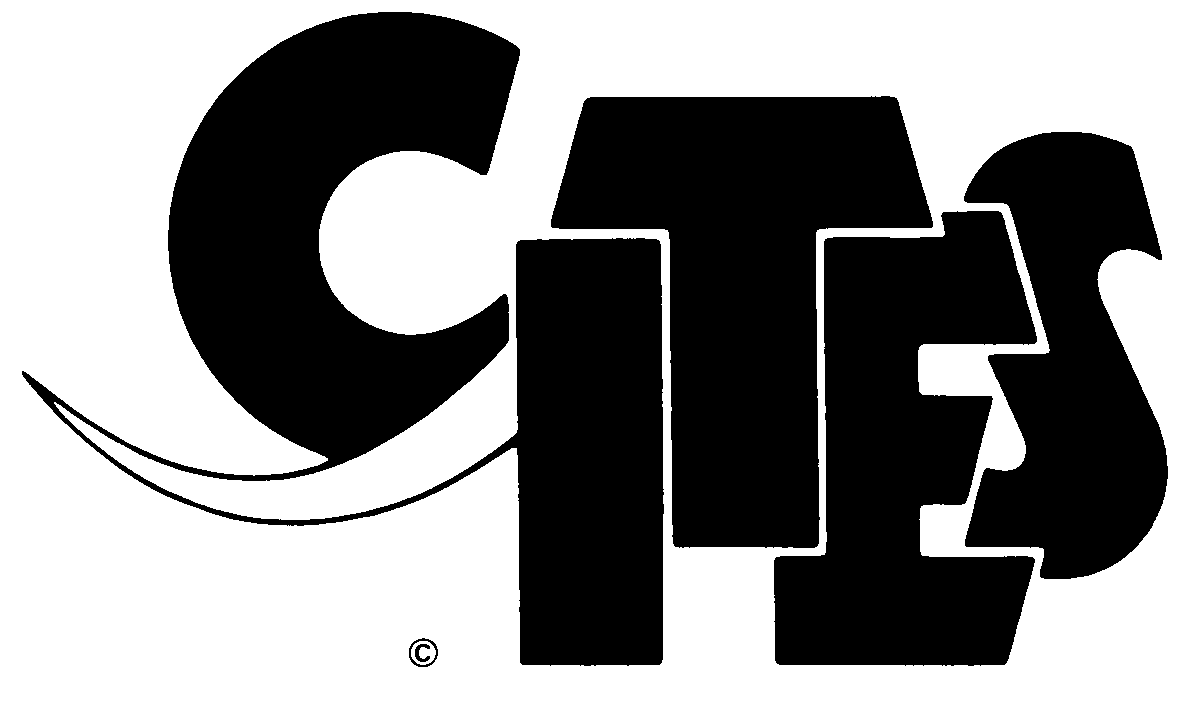 Thirty-first meeting of the Animals Committee
Geneva (Switzerland), 13-17 July 2020Side-event request form 
(please fill in and send to registration@cites.org by 12 June 2020
Side-events will be confirmed by Friday 19 June 2020 cob)PLEASE NOTE THAN ONLY A PERSON WHO HAS COMPLETED THE REGISTRATION PROCESS AND RECEIVED THEIR PRIORITY PASS CAN REQUEST A SIDE-EVENT. IF THE REGISTRATION PROCESS HAS NOT BEEN COMPLETED BY THE DATE THIS FORM IS SENT, THE SIDE-EVENT REQUEST WILL NOT BE CONSIDERED. PART AName of requesting Party or observer organization: Contact person for organizational aspects:Mobile:E-mail: If different from the above, person in charge on site during the meeting:Mobile of the person on site:E-mail of the person on site:Title of the side-event to be displayed on the room entrance screen:Brief description including organizing partners, thematic focus, name of speakers:PART BPreferred date: (Please indicate more than one option and choose a day when the Committee is in session)Preferred time: 	12.45 p.m. to 1.45 p.m.					or				6 p.m. to 6.55 p.m.Room capacity: 	10 to 40				40 to 60				60 to 100			More than 100Equipment & services: 			beamer (free of charge)laptop (CHF 205) – You are welcome to bring your own laptop, the technicians of the conference center will make the necessary cable connection free of charge.adaptor (CHF 15)Other, please specify: For catering services, please contact directly the CICG at info@mpirestaurants.com once your side-event has been approved by the CITES Secretariat. Payment to the CICG is to be made by credit card before the event.Date: 										Signature: 											(contact person as per Part A above)